Serving as a retirement plan fiduciary is an important responsibility. Most new plan sponsors or newly appointed fiduciaries would benefit from foundational education as well as periodic updates regarding regulatory changes and retirement plan trends. Developing a strategy to deepen fiduciary knowledge can help set the course for effective plan management – today and in future years.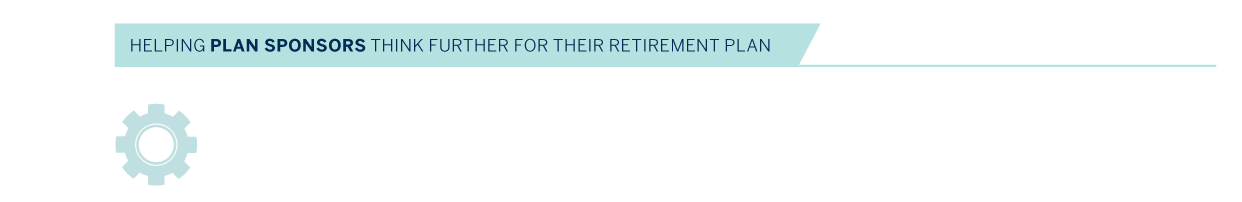 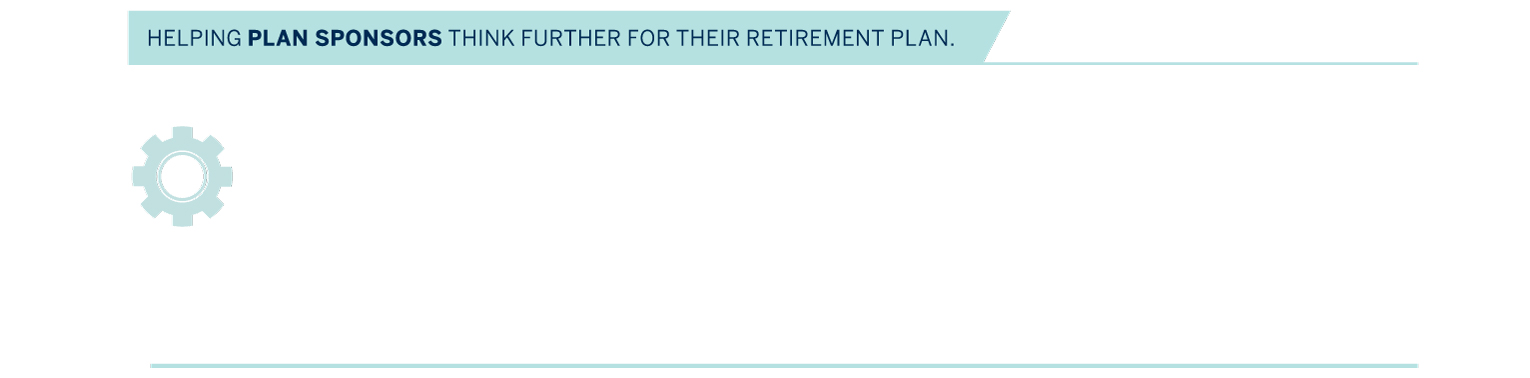 1 IDENTIFY PLAN FIDUCIARIESA good starting point for building a fiduciary education strategy is to clearly identify each plan fiduciary. In most plans, the plan sponsor that sponsors the plan serves as a fiduciary. The plan sponsor may delegate or appoint others to perform fiduciary responsibilities. A list of common fiduciaries is listed below. 
 STEP 3: Edu2 ASSESS NEEDS AND DEFINE THE SCOPE OF EDUCATION Different plans will have fiduciaries with different levels of fiduciary expertise. Taking the time to assess education needs will result in more effective and efficient education.
3 SELECT TRAINING TOPICS Based on the needs identified in Step 2, select training topics for the year. Sample topics are provided below. Some of the topics can be combined into a single educational session.4 BUILD AN EDUCATION CALENDAR In addition to identifying the time frame to address the topics selected in Step 3, determine the appropriate audience for each education session. Next, consider the best format for the education and list the date, time and location. Following are samples of some topics and media for delivering the education.5 RECORD EDUCATION DELIVERED DURING THE CALENDAR YEARKeep records of the fiduciary training both to ensure the fiduciaries have completed assigned education and to demonstrate the plan sponsor’s commitment to fiduciary compliance (e.g., DOL audit). 6 EDUCATION RESOURCESFollowing are some free online resources available from the Department of Labor and IRS that may be incorporated into fiduciary education sessions or used as references when fiduciary-related questions arise.The views expressed are the views of Fred Alger Management, LLC (“FAM”) and its affiliates as of June 2022. These views are subject to change at any time and may not represent the views of all portfolio management teams. These views should not be interpreted as a guarantee of the future performance of the markets, any security or any funds managed by FAM. These views are not meant to provide investment advice and should not be considered a recommendation to purchase or sell securities.This material must be accompanied by the most recent fund fact sheet(s) if used in connection with the sale of mutual fund shares. Fred Alger & Company, LLC serves as distributor of the Alger mutual funds.This document contains a general, high level summary of certain considerations applicable to qualified retirement plans.  This summary does not purport to be a complete description of all the considerations applicable to a plan, plan sponsor, fiduciary or participant and it should not be considered to be guidance of any kind regarding a specific plan or situation and should not be relied upon as such. The summary is based upon general principles in the Internal Revenue Code of 1986, as amended (the “Code”), the Employee Retirement Income Security Act of 1974, as amended (“ERISA”), as well as certain guidance issued under the Code and ERISA that may be applicable, all as currently in effect at the time that this summary was drafted, and all of which are subject to change or to differing interpretations, possibly retroactively, which could affect the continuing validity of this summary. There should be no anticipation that this summary has been, or will be, updated for any developments in the law or interpretation.  Tax and ERISA matters are very complicated and the consequences to plans, plan sponsors, fiduciaries and participants will depend on the facts of a particular situation. We encourage retirement plan sponsors, fiduciaries and participants to consult their own advisors regarding these matters, including applicable federal, state, local and foreign laws and the effect of any possible changes in the law. PLAN NAMEDATE  PositionName and Contact InformationPlan Sponsor/Business OwnerChief Financial Officer (CFO)Human Resources Director (HR)Chief Operations Officer (COO)Divisional ManagersEmployee RepresentativesFinancial AdvisorsOther ScopeNotesCurrent fiduciary knowledge levelFrequency of adding or replacing fiduciaries (i.e., 
      how often basic fiduciary training will be needed)Time allotted for fiduciary education (e.g., 20     
      minutes per quarterly meeting, 60 minutes during   
      annual plan review)Plan sponsor budget for fiduciary educationOtherObjectiveTopicsNew fiduciary 
      orientationBusiness objectives for establishing the planERISA fiduciary rulesRole of financial advisor (fiduciary or non-fiduciary under ERISA fiduciary investment advice rules)Understanding plan feesService provider fee disclosure requirementsReview of the plan documentUnderstanding the role of each service provider (e.g., recordkeeper, financial advisor)Other: ___________________________Business objectives for establishing the planERISA fiduciary rulesRole of financial advisor (fiduciary or non-fiduciary under ERISA fiduciary investment advice rules)Understanding plan feesService provider fee disclosure requirementsReview of the plan documentUnderstanding the role of each service provider (e.g., recordkeeper, financial advisor)Other: ___________________________Regulatory and 
      marketplace
      updatesNew laws or regulations affecting retirement plansIndustry trends – plan metrics, new tools or resources, fee models, advice solutions, lifetime incomeRetirement plan litigation – excessive fees, common fiduciary breachesPlan design trendsNew laws or regulations affecting retirement plansIndustry trends – plan metrics, new tools or resources, fee models, advice solutions, lifetime incomeRetirement plan litigation – excessive fees, common fiduciary breachesPlan design trendsAdministrative 
      complianceCritical compliance deadlines (e.g., participant notices) Nondiscrimination testing refresherFidelity bonds and fiduciary insuranceSelecting and monitoring service providersIRS and DOL enforcement initiativesOther: ___________________________Critical compliance deadlines (e.g., participant notices) Nondiscrimination testing refresherFidelity bonds and fiduciary insuranceSelecting and monitoring service providersIRS and DOL enforcement initiativesOther: ___________________________Plan InvestmentsFiduciary benefits of QDIAsDefault investment and re-enrollment strategiesInvestment trends in retirement plans – new share classes, revenue sharing, active vs. passiveOther: ___________________________Fiduciary benefits of QDIAsDefault investment and re-enrollment strategiesInvestment trends in retirement plans – new share classes, revenue sharing, active vs. passiveOther: ___________________________OtherMeasuring and improving plan performanceMeasuring and improving plan performance Topic and AudienceFormat LogisticsAudience: Fiduciary basicsAudience: New fiduciaries, existing fiduciaries that have not attended a basics courseLive onsite group meetingsIn-person, one-on-one meetingsWebinars or virtual meetingsDate:Time:Location:Topic: Legislative and regulatory updateAudience: All plan fiduciariesLive onsite group meetingsIn-person, one-on-one meetingsWebinars or virtual meetingsDate:Time:Location:Topic: Default investment trends:
 QDIAs and reenrollmentAudience: All plan fiduciariesLive onsite group meetingsIn-person, one-on-one meetingsWebinars or virtual meetingsDate:Time:Location:Topic:Audience:  Live onsite group meetingsIn-person, one-on-one meetingsWebinars or virtual meetingsDate:Time:Location:Topic:Audience:  Live onsite group meetingsIn-person, one-on-one meetingsWebinars or virtual meetingsDate:Time:Location:Topic:Audience:  Live onsite group meetingsIn-person, one-on-one meetingsWebinars or virtual meetingsDate:Time:Location: PresentationDate Presented                                                             AttendeesTitle:Highlights:Length:Title:Highlights:Length:Title:Highlights:Length:TitleDescriptionSourceeLaws® Fiduciary AdvisorAn interactive tool that provides answers to
common plan sponsor questions about fiduciary responsibilities Department of Labor https://webapps.dol.gov/elaws/ebsa/fiduciaryMeeting Your Fiduciary ResponsibilitiesA publication that explains a plan sponsor’s fiduciary responsibilities under ERISADepartment of Labor
https://www.dol.gov/sites/default/files/ebsa/about-ebsa/our-activities/resource-center/publications/meeting-your-fiduciary-responsibilities.pdf Understanding Retirement Plan Fees and ExpensesA publication that explains the types of fees applicable to a retirement plan, as well as how fees are typically paidDepartment of Labor
https://www.dol.gov/sites/default/files/ebsa/about-ebsa/our-activities/resource-center/publications/understanding-retirement-plan-fees-and-expenses.pdf Tips for Selecting and Monitoring Service Providers for Your Employee Benefit PlanA tip sheet with a list of issues plan fiduciaries should consider when selecting and evaluating service providersDepartment of Laborhttps://www.dol.gov/sites/default/files/ebsa/about-ebsa/our-activities/resource-center/fact-sheets/tips-for-selecting-and-monitoring-service-providers.pdf 401(k) Plan ChecklistA plan compliance checklist to help plan sponsors conduct a self-audit of their retirement plans to help identify common plan mistakes IRShttp://www.irs.gov/pub/irs-tege/p ub4531.pdfRetirement Plan Operation and MaintenanceA webpage with information and links to additional resources regarding a plan sponsor’s responsibilities for managing plan operations and establishing internal controls to maintain compliance IRShttps://www.irs.gov/retirement-plans/retirement-plan-operation-and-maintenance 